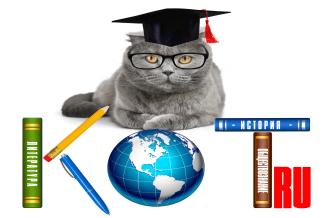 БЛАНК ОТВЕТОВДАННЫЕ УЧАСТНИКА:ОТВЕТЫ:Название олимпиады «ЗДОРОВЫЙ ОБРАЗ ЖИЗНИ»ФИО участникаКласс/группаУчебное заведение, город ФИО преподавателя-организатораАдрес электр. почты преподавателя-организатораНомер задания1234567891011121314151617181920